Publicado en Lexington, Kentucky el 07/03/2024 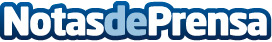 MiddleGround Capital cierra la adquisición del proveedor global de servicios de ingeniería IT8, con sede en EspañaIT8 es una empresa independiente líder en servicios de ingeniería que ofrece servicios de programación, ingeniería mecánica y eléctrica, y construcciónDatos de contacto:Doug Allen/Maya HanowitzDukas Linden Public Relations+1 646 722-6530Nota de prensa publicada en: https://www.notasdeprensa.es/middleground-capital-cierra-la-adquisicion-del_1 Categorias: Internacional Finanzas Software Ciberseguridad Recursos humanos Innovación Tecnológica Actualidad Empresarial http://www.notasdeprensa.es